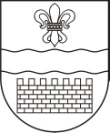 DAUGAVPILS PILSĒTAS PAŠVALDĪBADAUGAVPILS PILSĒTAS 18. PIRMSSKOLAS IZGLĪTĪBAS IESTĀDEReģ. Nr. 2701901806, Parādes iela 5, Daugavpils, LV-5401, tālr. 65427391, e-pasts: elisa1858@inbox.lvDaugavpilī03.08.2022. UZAICINĀJUMSiesniegt piedāvājumuIepirkuma identifikācijas Nr. D18.PII2022/2Tirgus izpēte „Rotaļlietu, sporta inventāra, attīstošo spēļu piegāde Daugavpils pilsētas 18.pirmsskolas izglītības iestādes mācību procesa organizēšanai”Pasūtītājs: Iepirkuma priekšmets: „Rotaļlietu, sporta inventāra, attīstošo spēļu piegāde Daugavpils        pilsētas 18.pirmsskolas izglītības iestādes mācību procesa    organizēšanai” saskaņā ar         tehnisko specifikāciju. Piedāvājumu var iesniegt: pa pastu, elektroniski uz e-pastu elisa1858@inbox.lv vai personīgi Parādes ielā 5, Daugavpilī, vadītājas vai vadītājas vietnieces izglītības jomā kabinetā, līdz 2022.gada 09.augustam plkst. 17:00. Paredzamā līguma izpildes termiņš: Līgums darbojas no tā parakstīšanas brīža un ir spēkā līdz atklātā konkursa ,,Rotaļlietu, sporta inventāra, attīstošo spēļu piegāde Daugavpils pilsētas pašvaldības iestādēm " rezultātiem.Piedāvājumā jāiekļauj:pretendenta rakstisks pieteikums par dalību iepirkuma procedūrā, kas sniedz īsas ziņas par pretendentu (pretendenta nosaukums, juridiskā adrese, reģistrācijas Nr., kontaktpersonas vārds, uzvārds, tālrunis, fakss, e-pasts) – 1.pielikums;finanšu piedāvājums, aizpildot tehnisko specifikāciju (pielikums Nr.2). Cena jānorāda euro ar PVN 21%. Cenā jāiekļauj visas izmaksas.Piedāvājuma izvēles kritērijs: piedāvājums ar viszemāko cenu, kas pilnībā atbilst prasībām.Ar lēmumu varēs iepazīties Daugavpils pilsētas Izglītības pārvaldes mājas lapā: www.izglitiba.daugavpils.lv sadaļā „Publiskie iepirkumi”.Daugavpils pilsētas 18.pirmsskolas izglītības iestādes vadītāja                               J.KazakovaDaugavpils pilsētas 18.pirmsskolas izglītības iestādes vadītājas p.i.                           I.Spirina                                                                                                             1.pielikumsPIETEIKUMSDaugavpilīKomersants___________________________________________________________________________                                                                   (nosaukums)Reģistrācijas Nr. _____________________________________________________________Juridiskā adrese ___________________________________________________________________________Nodokļu maksātāja (PVN) reģistrācijas Nr. ________________________________________tālr.,fakss___________________________ e-pasts__________________________________Kontaktpersonas amats, vārds, uzvārds, tālr.___________________________________________________________________________Bankas rekvizīti ______________________________________________________________________________________________________________________________________________________tā direktora (vadītāja, valdes priekšsēdētāja, valdes locekļa) ar paraksta tiesībām (vārds, uzvārds) personā, ar šī pieteikuma iesniegšanu:Piesakās piedalīties publisko iepirkumu likumā nereglamentētajā iepirkumā „Rotaļlietu, sporta  inventāra, attīstošo spēļu piegāde Daugavpils pilsētas18.pirmsskolas izglītības iestādes mācību procesa organizēšanai”, identifikācijas numurs D18.PII2022/2,  piekrīt visiem Uzaicinājuma iesniegtajiem pieteikuma nosacījumiem, garantē to un normatīvo aktu prasību izpildi. Pieteikuma iesniegšanas noteikumi ir skaidri un saprotami.____________________________(uzņēmuma nosaukums) apliecina, ka:visa sniegtā informācija ir pilnīga un patiesa;nekādā veidā nav ieinteresēts nevienā citā piedāvājumā, kas iesniegts šajā iepirkumā;1.3 nav tādu apstākļu, kuri liegtu tiesības piedalīties iepirkumā un izpildīt izvirzītās prasības; Pasūtītāja nosaukumsDaugavpils pilsētas 18.pirmsskolas izglītības iestādeAdreseParādes ielā 5, Daugavpils, LV-5401Reģ.Nr.2701901806Kontaktpersona līguma slēgšanas jautājumosVadītāja Jeļizaveta Kazakova,tālr.65427391,mob.25927091e-pasts: elisa1858@inbox.lvKontaktpersona metodiskajos jautājumosVadītājas vietniece izglītības jomā Irina Spirina tālr.65427391, mob. 29895362Vārds, uzvārds, amatsParaksts, Datums